Step 1 - Students must access or create their Student Portal inside AeriesGo to your school’s Home Page and click on the ‘Parent/Student Portal’ link within the I’m Looking For section (top of website)Or go directly to the Aeries login at… https://portal.capousd.org/ParentPortal/LoginParent.aspx?page=default.aspx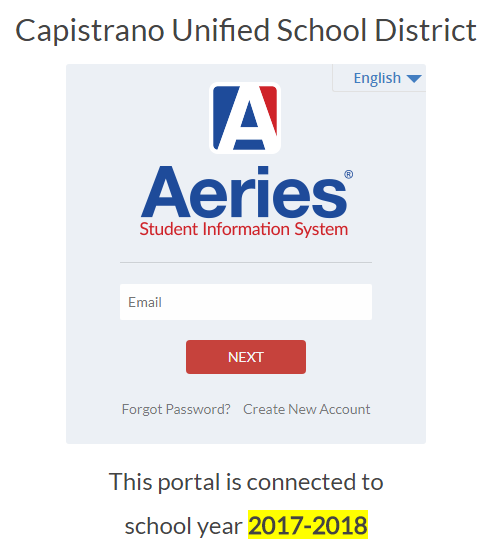 Students can access their Aeries accounts with their personal email address and passwords or they must create an account using their personal email address and passwords.Once they have access to their Aeries-based Student Portals, they will see this screen…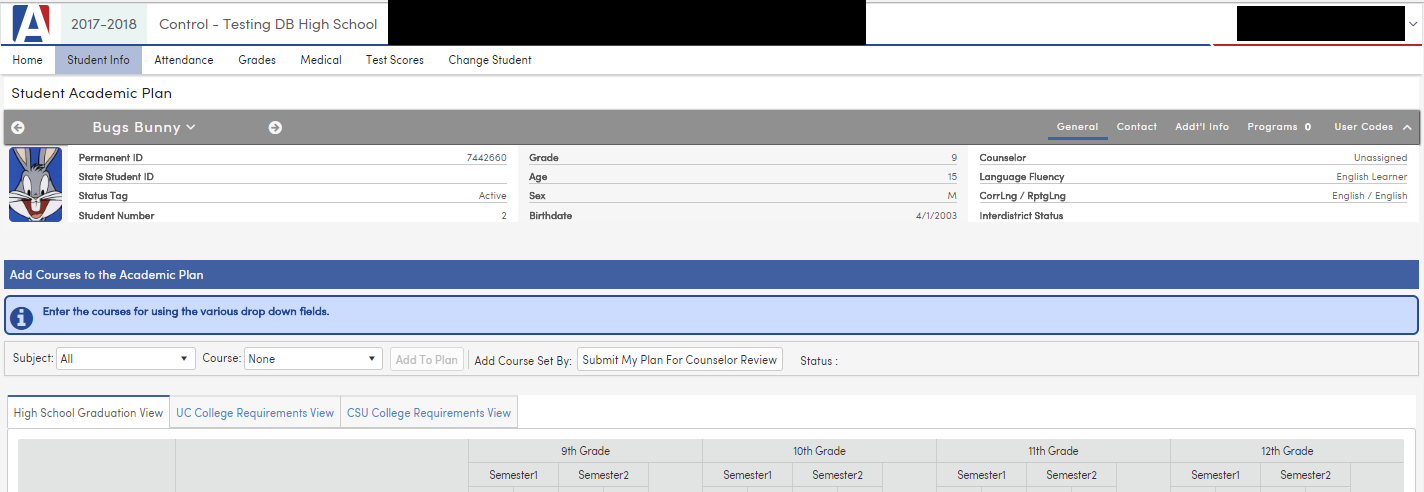 Step 2 – Create the 4-Year PlanClick on the ‘Student Info’ link (circled in red) in the top-left of the Home page and select the ‘Academic Plan’ from the dropdown menu.  You should see the following screen…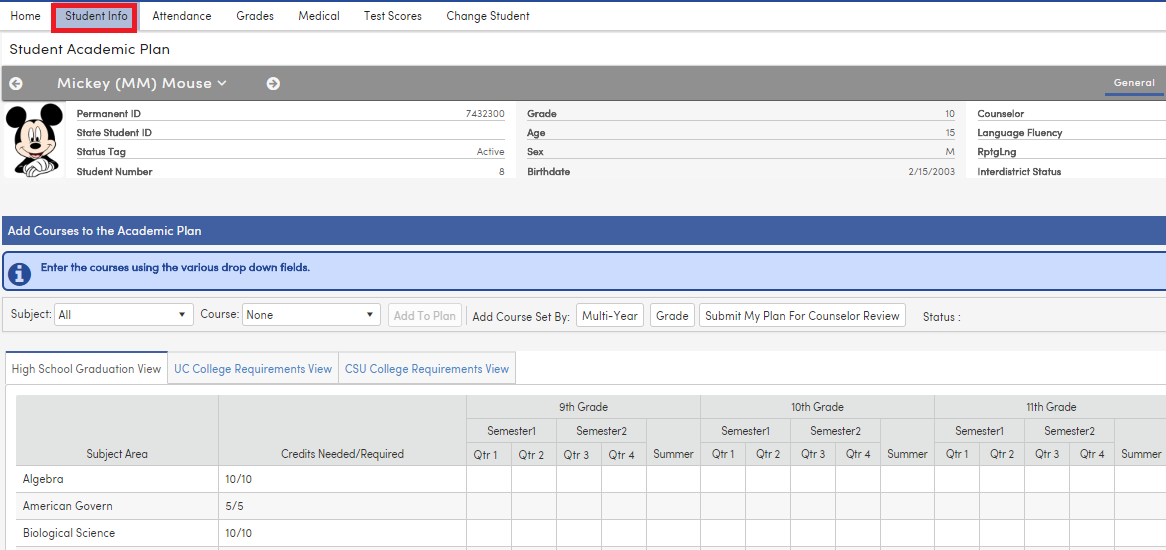 To add courses, select a subject, then the course, then click ADD TO PLANSelect grade level and term from the drop downs, the click PLACE THE COURSE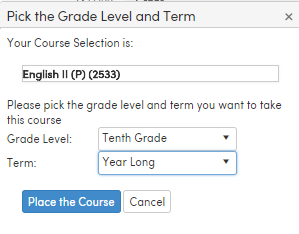 Multi-Year packets have yet to be set up at your site.